Date: 		10.3.2023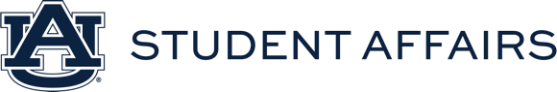 PURPOSE: 	A-Team Meeting ______________________________________________________________________________Welcome – Ice Breaker – Share one “rose” and one “thorn” about Student Affairs work. 	 A-Team Meeting Schedule in MSC 2222/2223 – Discuss fall/spring schedule and A-Team Overview (Calendar notices sent by A&SP to A-Team members)Tuesday, August 1st @ 3 PMTuesday, September 19th @ 3 PM Tuesday, October 3rd @ 3 PM Tuesday, November 7th @ 3 PM Tuesday, December 5th @ 3 PM Tuesday, February 6th @ 3 PM Tuesday, March 5th @ 3 PM Tuesday, April 2nd @ 3 PM Tuesday, May 7th @ 3 PM2023-2024 Assessment Moment at Coffee – Thank you for signing up! Let’s support our VRC colleagues tomorrow as Mike presents at Coffee.August – Student AdvocacySeptember – Assessment & Strategic Planning/Greek LifeOctober – Veterans Resource CenterNovember – First Year ExperienceDecember – HousingJanuary – SCPSFebruary – Student Involvement March – Rec & Wellness (Corie)April – Property Management May – Business & FinanceJune – Campus Dining2023-2024 A-Team Member Presentations:10 min each or less: a short presentation about what is going on in your department.When presenting at A-Team meetings, address any challenges or questions you have and highlight how you use data to inform your decision-making. Note the types of data you collect (headcounts, interactions, usage, types of surveys – homegrown and national and what is asked on these instruments, etc). Share what your annual outcomes are and how you strategically chose them and how you use the findings/results of the data collected. Discuss what tools you use to collect, analyze, and share findings. Veterans Resource Center:AWOL Program – Auburn Warrior Orientation and LearningFor military-affiliated students4-hour session that includes welcome and orientation to the VRC and resources and programs, VA benefits, and a campus toursAttendance in 2022 – 3 people (3 student veterans)Attendance in 2023 – 55 people (44 student veterans, 11 dependents)Purpose: to orient the students to campus and the benefits available to themParticipants were satisfied and highly satisfiedParticipants wanted to become more involvedSomething that stood out is that the location of AWOL needs to be able to support the number of people that comeNeed to have an environment that is conducive to learningNeed to increase communication and marketing to get the message outIf a student at Auburn identifies as an affiliate of the military, then Auburn automatically gets emails from the VRC both when they apply and when they are admitted2022-2023 Annual Reports and 2022-2023 Effectiveness ReportsBoth were due July 1Effectiveness Reports completions extended until Monday, October 16 COB—please ensure reports are completedNext step- Peer Review process Each A-team member will score 2-3 department reports and provide feedback.Each review should take between 30 minutes to 2 hours, depending on your comfort level with conducting a peer review.Each department will have two weeks to incorporate feedback.Peer review can be done either during the November A-Team meeting or on your own time- let’s vote on it!Peer review and scoring via Baseline due by November 13th to A&SPA&SP will compile results, carry out final review, and send to Sr. Leadership by November 20Annual Reports completions extended extended until Monday, October 16 COBA&SP will review and send to AVPs on Friday, October 20  NASPA-AL participation as an A-TeamChanges to the SA Spotlight (Monthly Update): September data are due Tuesday, October 5th  The Spotlight publication is posted monthly and archived on our website at: http://assessment.auburn.edu/resources/findings-reports/Monthly reporting takes place annually from September (for August data) through May (for April data). Detailed instructions: https://auburn.box.com/s/obbe9zecqee8r5gkmnm10wgfv09k14vg Upload to Box (on Template): https://auburn.box.com/s/n5zzvss23blyd61n59sw2arjdvt076k5 Remember comparison data Remember to include raw figures and %35 words or less – Please write for publicationAvoid abbreviationNew for fall 2023 – A&SP will send a monthly point/points to Auburn News from Spotlight submissionsNotes: It is expected that every department share one thing (no more than 3 things); the first one is the one that will be shared for publication (required); if there is a specific assessment highlight, there is a place to add in (in lieu of department data points); DEI activities (if applicable)Assessment Curriculum: http://assessment.auburn.edu/assessment-curriculum/ Participation is a professional development expectation within each department Tier 1 Tier 2Tier 3SA Data Confidentiality form - Must complete this form https://baseline.campuslabs.com/au/dataconfidentiality if you want access to demographics files in Baseline, please send request to saasp@auburn.edu for the demographic file access2023-2024 Outcomes Meetings (Assessment Plans)Before scheduling the meeting, please have all information entered through 4a and 4b – Method 1 Alignment & Data Collection in AU Planning. After meeting with us, all departments should have final revised outcomes with action steps and methods entered in AU Planning by August 15.  CalendarsAssessment Projects CalendarPlease click Box link  https://auburn.box.com/s/7246xebmiv28a6q2fv1jeo83dey9yncm and enter/update any assessments/surveys/data collection efforts that you anticipate students responding to in the upcoming year. An important part here is to include the administration dates (to the best of your knowledge) as that will help us rearrange and structure the calendar with minimal survey/project overlap, as needed. Tentative dates are fine if you’re not exactly sure just yet as to the specifics of your administration plan.A&SP Due Dates CalendarPosted on A&SP website: https://assessment.auburn.edu/resources/calendar/A-Team agenda for December MeetingUgly sweater contest?Cookie exchange?Other ideas?MembersPresentAbsent Vanessa Finnegan (A&SP) XKatelyn Stalboerger (A&SP)  XCorie Baldwin (Rec & Wellness) XKaren Wright (Rec & Wellness)XSarah King-Collins (FYE)Xtbd (Greek Life) Alice Konstant (Med Clinic) Xtbd (P&FP) XBrad Goggins (Property Mgmt) XAndrea Conti-Elkins (Student Center) XKristee Treadwell (SCPS) XBrad Smith (Student Involvement) XAlyssa Francis (Student Involvement)XLexy Payne (University Housing) XAmy Mosley (Business Office)XJoanne LaBuda (Campus Dining)XMike Smith (Veterans Resource Center)XTbd (Tiger ID)Meeting DateDepartment Name/sA-Team Member/sSeptember 19th Rec & WellnessCorie BaldwinOctober 3rdVeterans Resource CenterMike SmithNovember 7thFirst Year ExperienceSarah King-CollinsDecember 5thDiningJoanne LaBudaFebruary 6thSCPSKristee TreadwellMarch 5thConduct/AdvocacyApril 2ndMay7th Business & FinanceAmy MosleyWorkshopsDateAssessment 101 Workshop Make-Up Session10/19 @ 11:00am in MSC 2310Designing an Assessment Project11/16@ 11:00am in SC 2310 Selecting a Method 1/18 @ 11:00am in SC 2310Baseline I2/15 @ 11:00am in RBD 3011AU Planning I & Outcome Writing 3/21 @ 11:00am in RBD 3011National Studies 4/18 @ 11:00am in SC 2310Effectiveness Reporting 5/16 @ 11:00am in SC 2310WorkshopsDateSurvey Design10/19 @ 9:00am in SC 2310 Benchmarking11/16 @ 9:00am in SC 2310 Focus Groups and Interviews1/18 @ 9:00am in SC 2310Rubrics2/15 @ 9:00am in SC 2310Outside-the-Box Methods3/21 @ 9:00am in SC 2310Sharing Results4/18 @ 9:00am in SC 2310Data Security and Ethics5/16 @ 9:00am in SC 2310WorkshopsDateGrant Writing10/18 @ 1:30pm in SC 2310 Interpreting Results11/15 @ 1:30pm in SC 2310 Data-Driven Decision Making1/17 @ 1:30pm in SC 2310Program Review2/14 @ 1:30pm in SC 2310Dashboards3/19 @ 1:30pm in RBD 3011